考えを可視化するための思考ツール１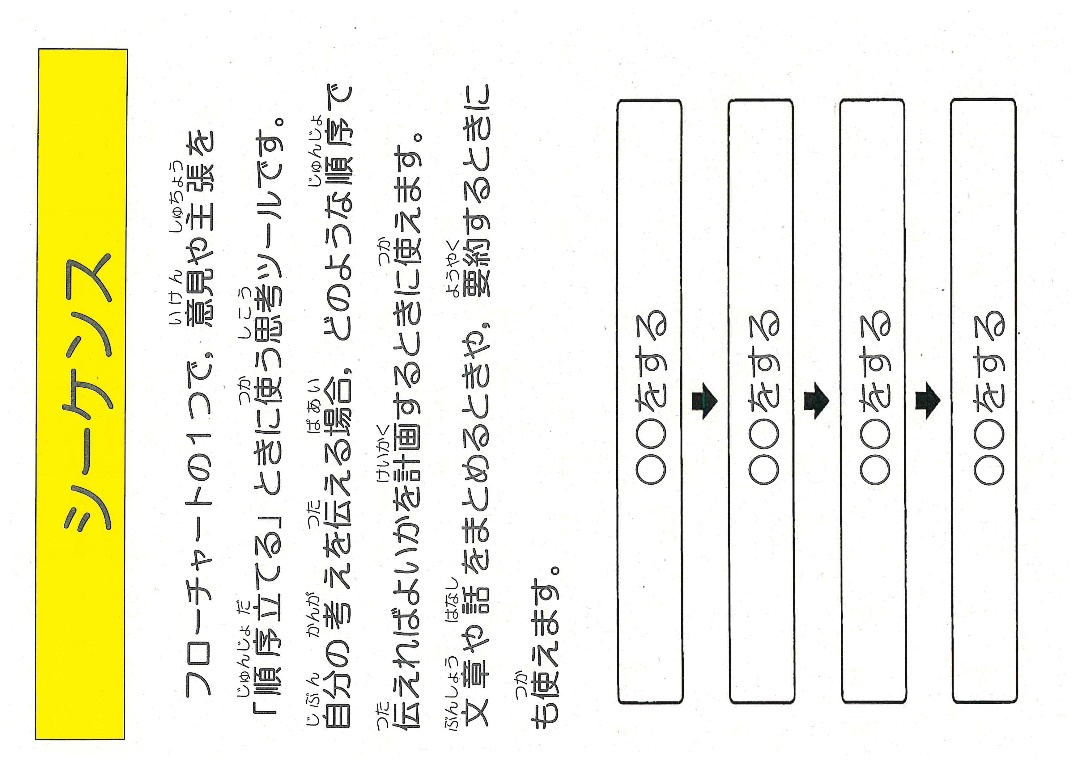 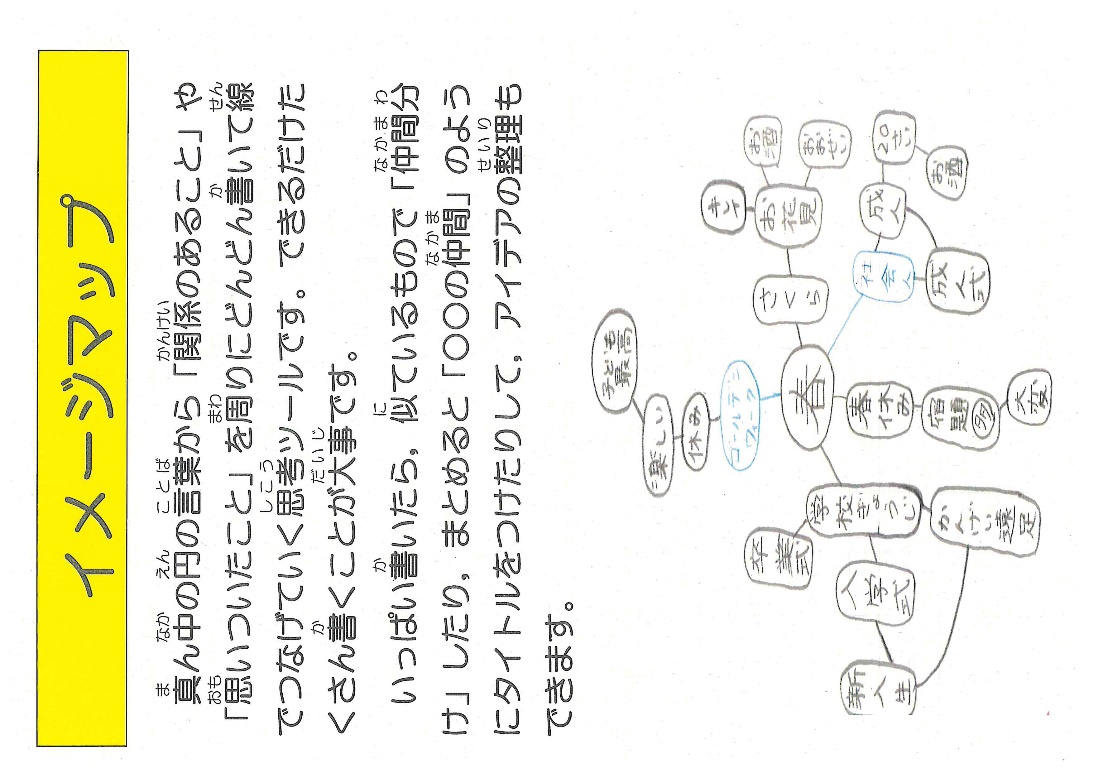 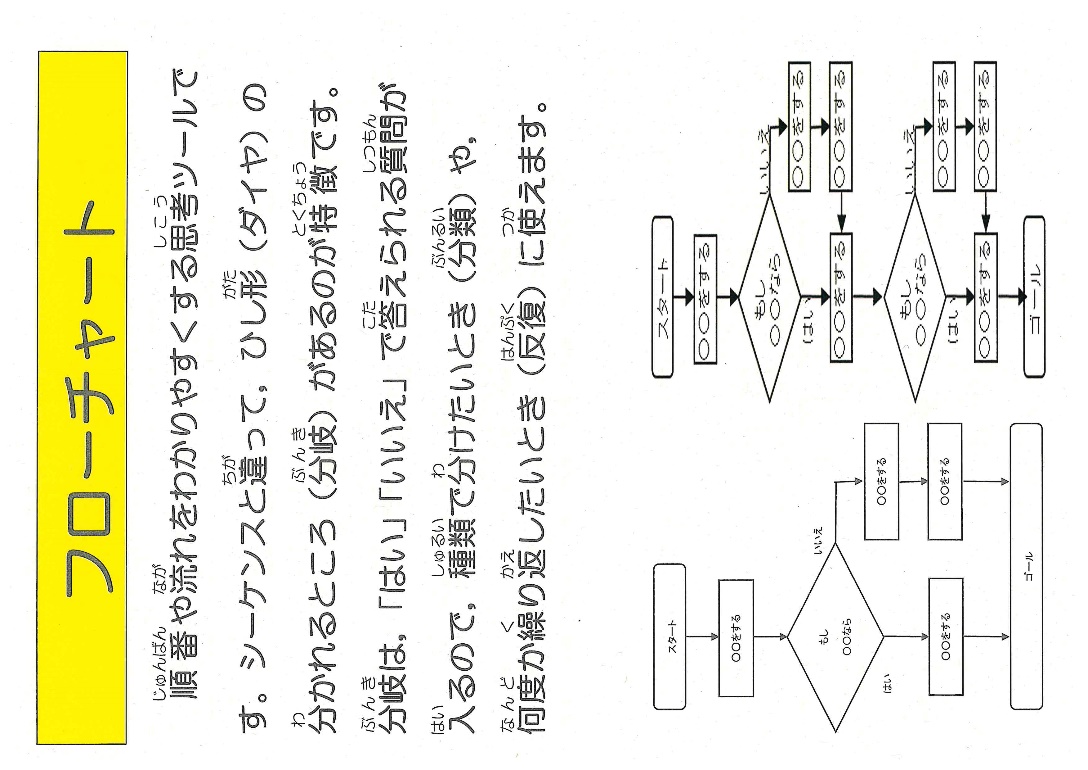 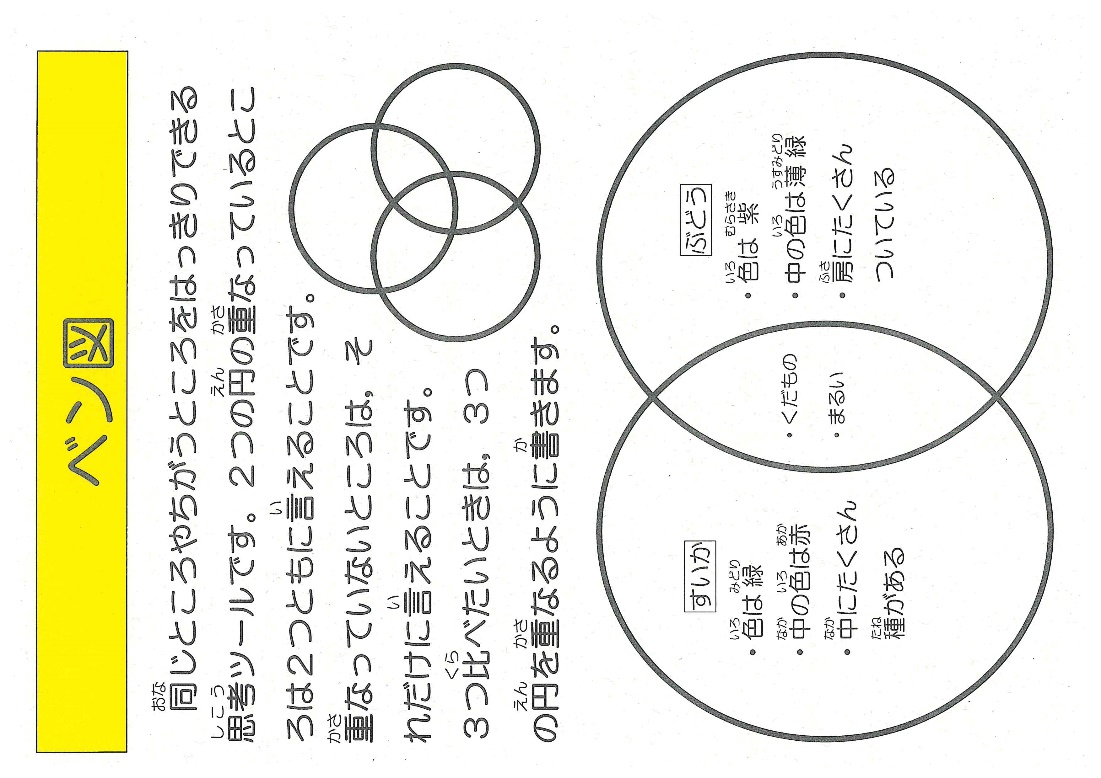 考えを可視化するための思考ツール２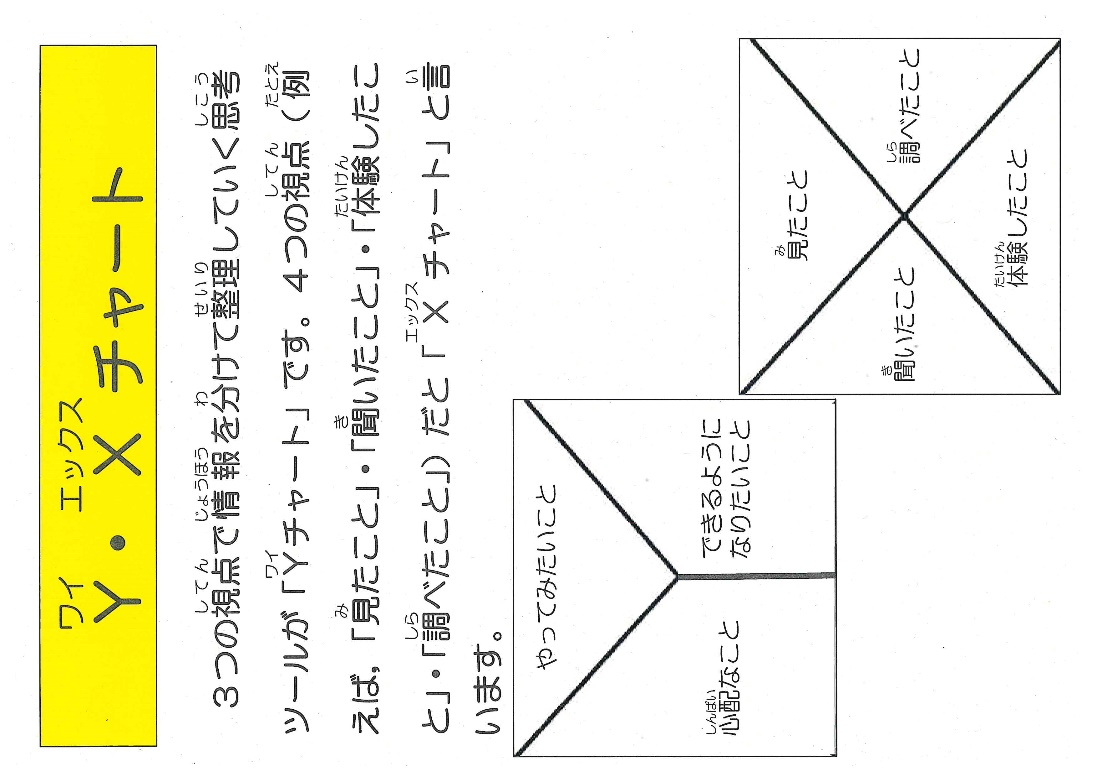 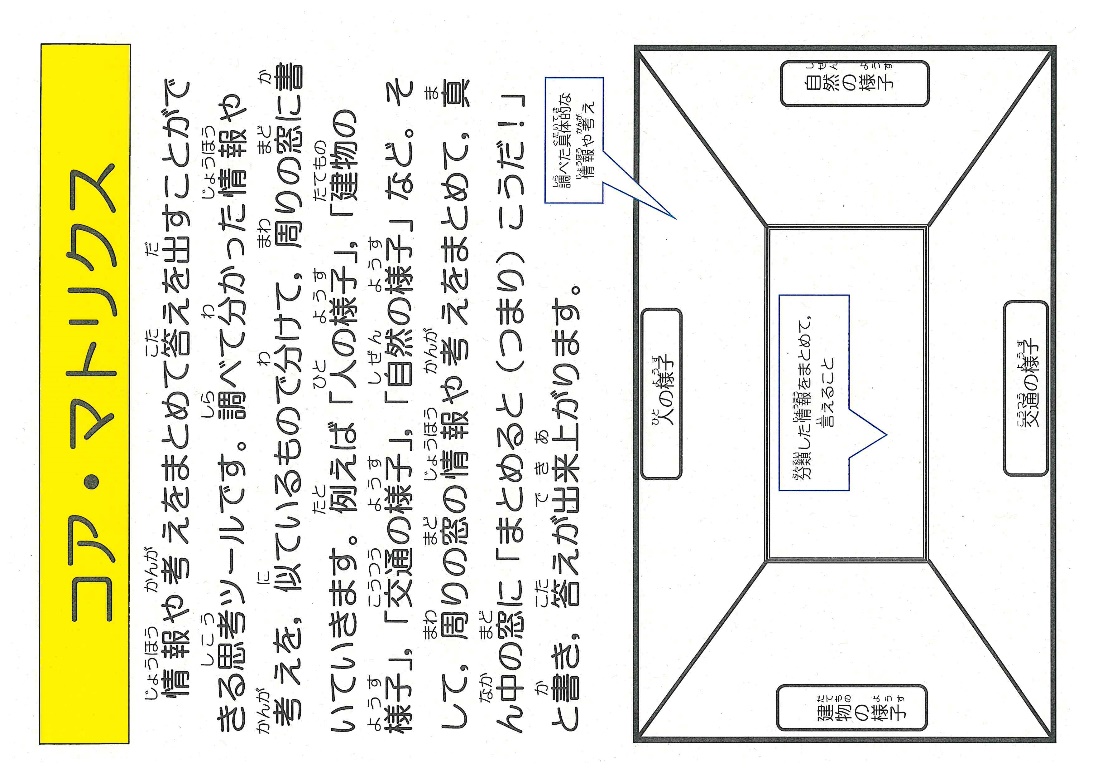 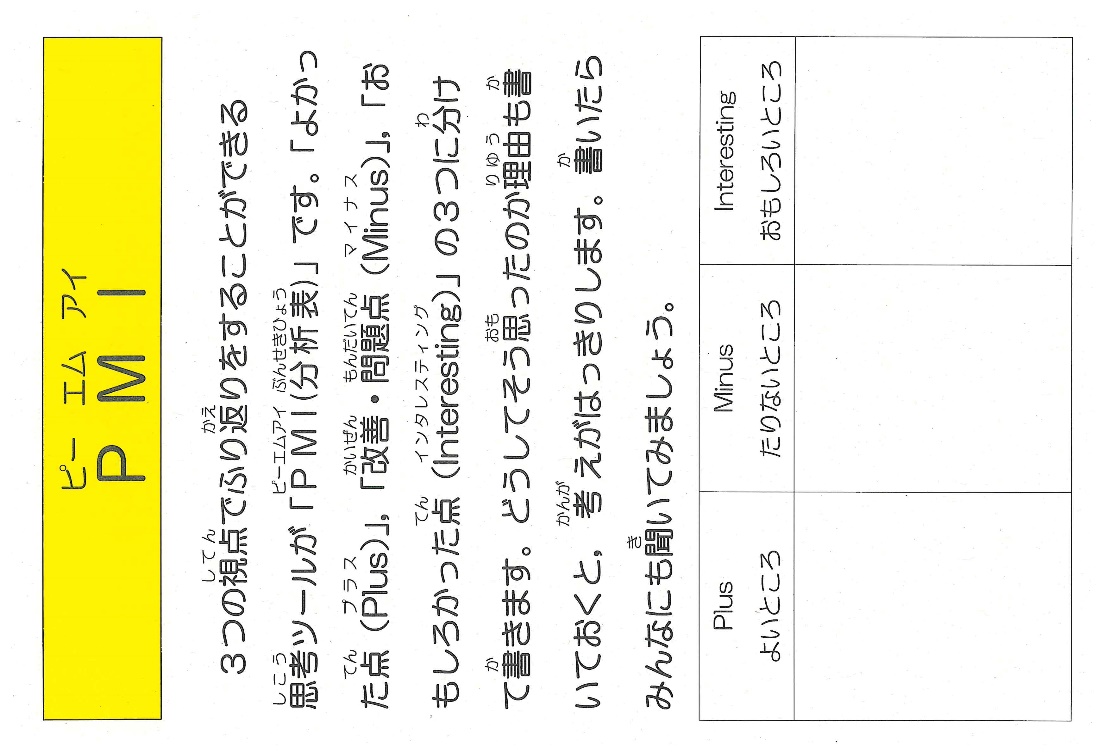 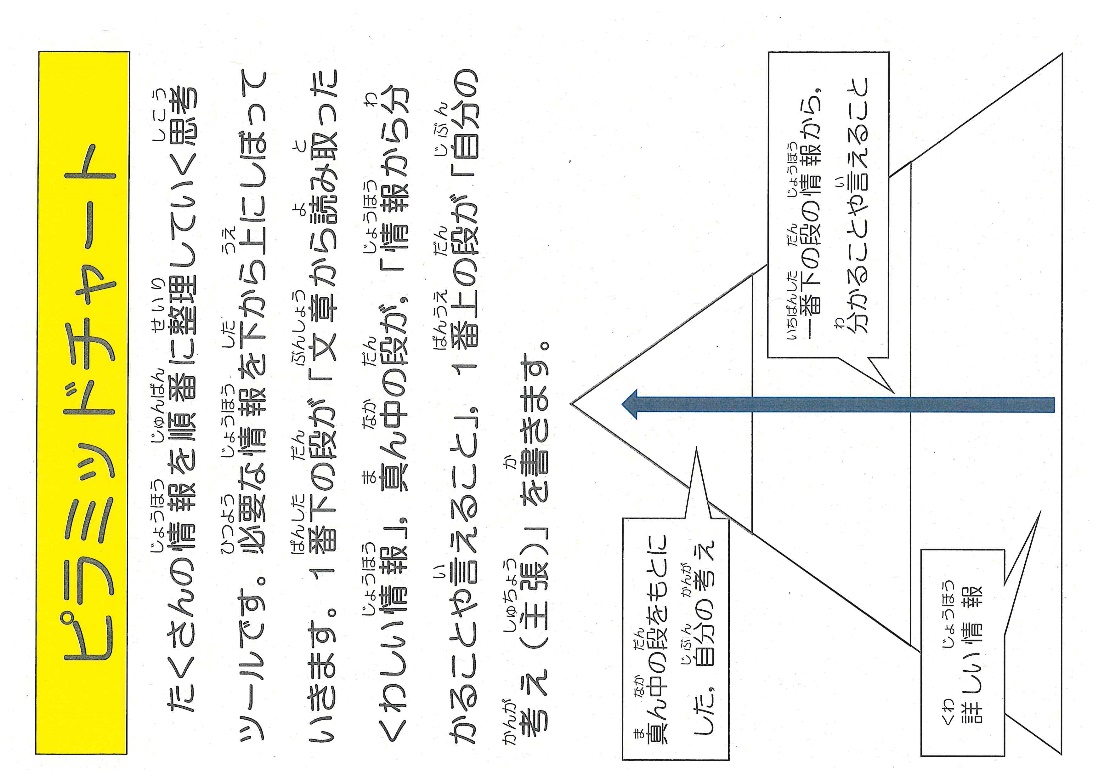 考えを可視化するための思考ツール３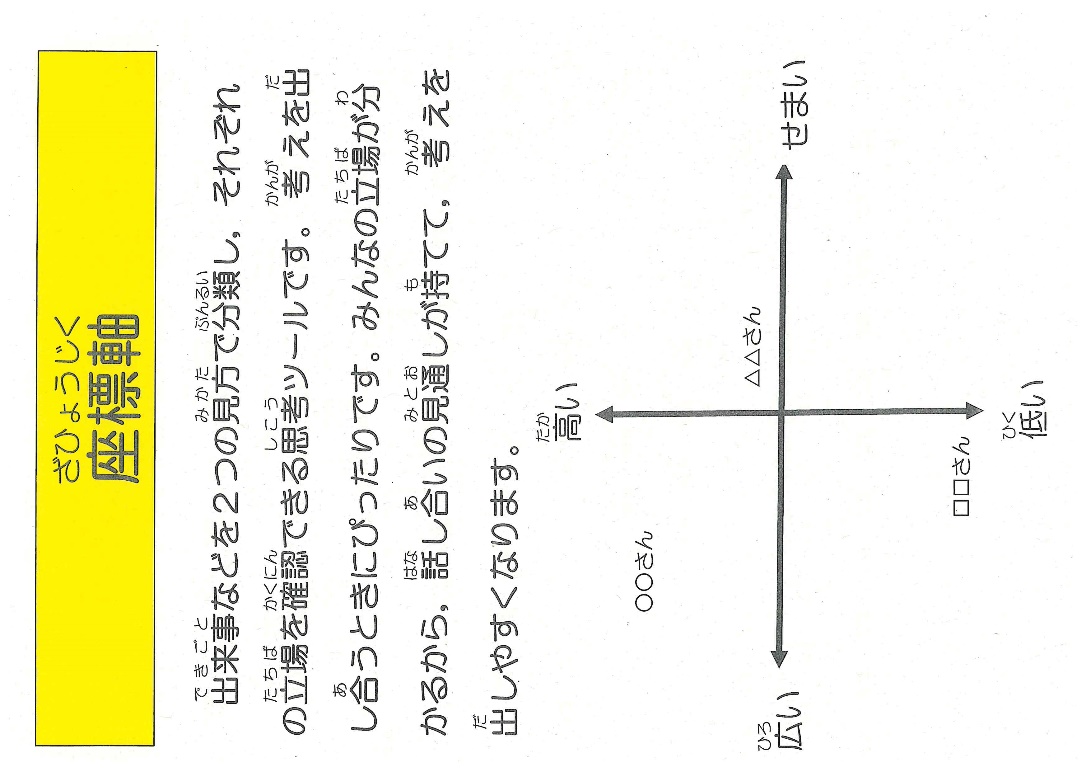 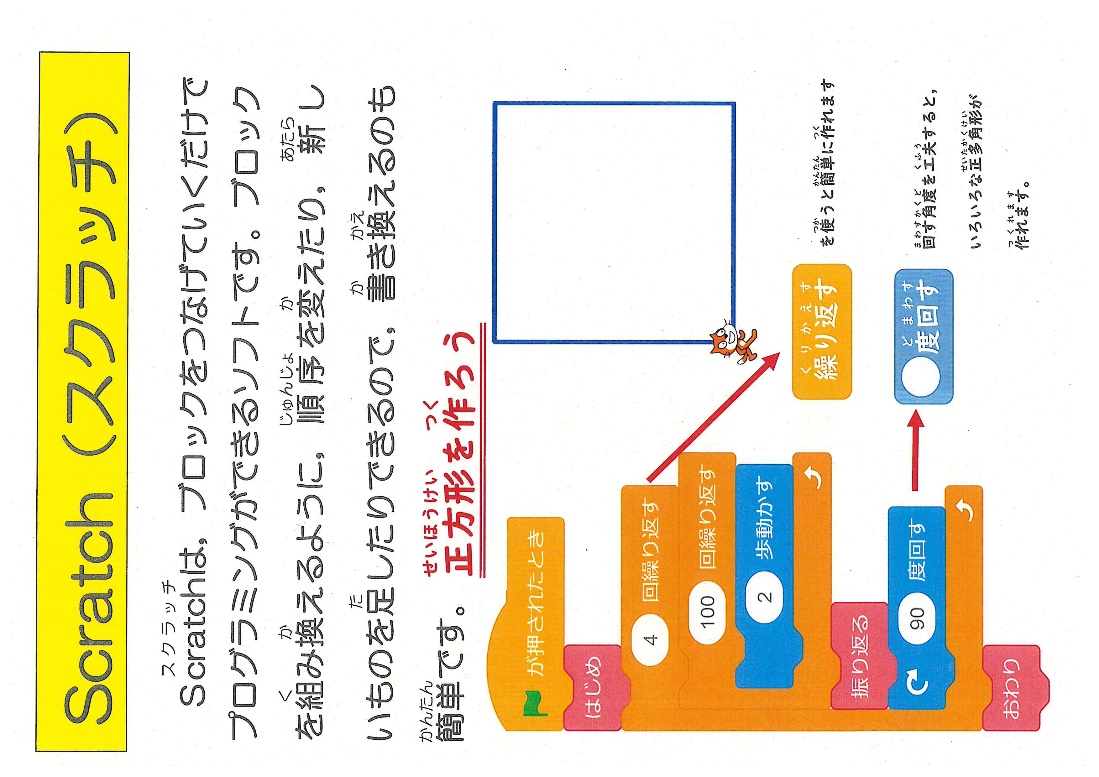 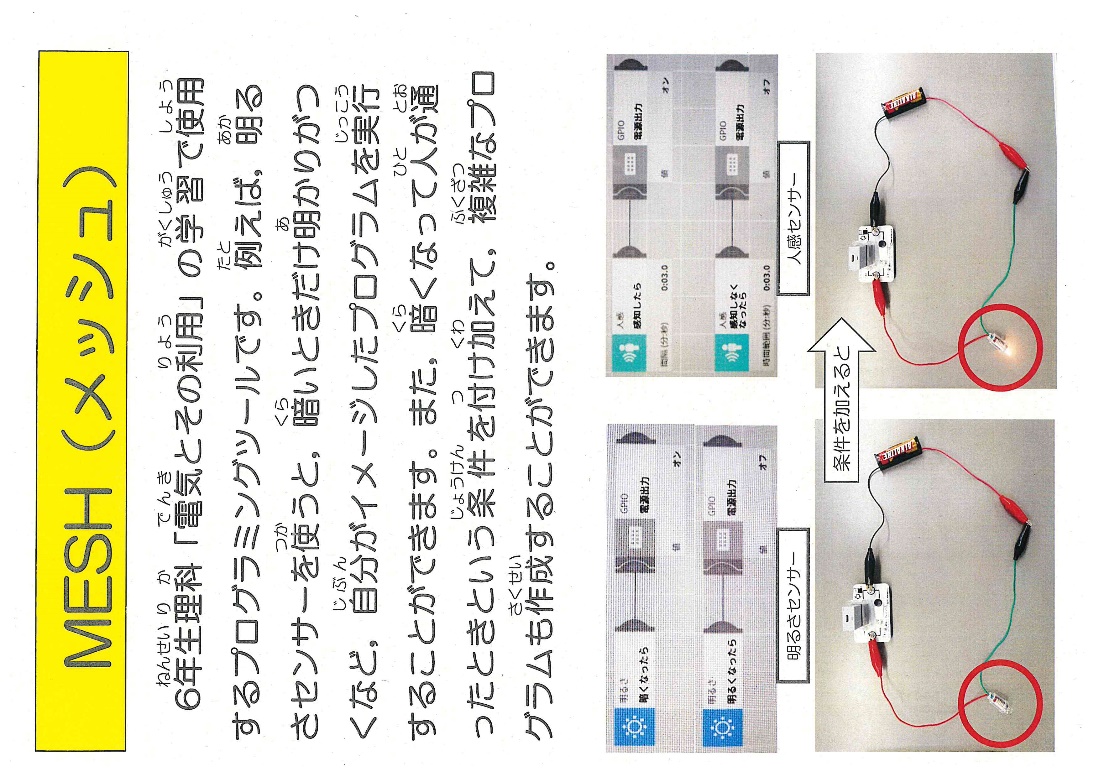 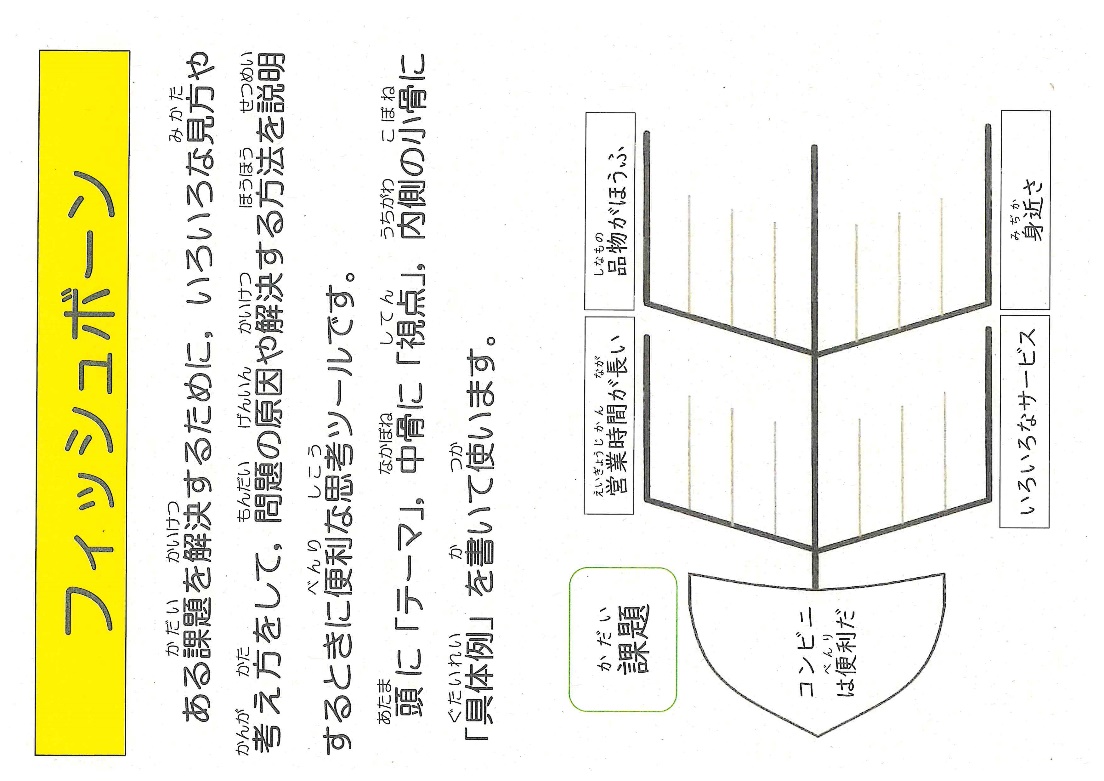 